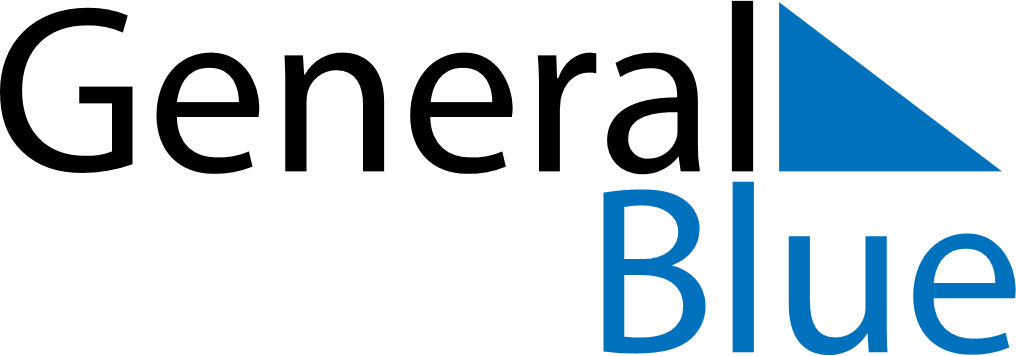 April 2030April 2030April 2030SloveniaSloveniaMONTUEWEDTHUFRISATSUN123456789101112131415161718192021Easter Sunday22232425262728Easter MondaySt. George’s DayDay of Uprising Against Occupation2930